Ремонт автомобильных дорог в 2021 году1. В 2021 году по результатам проведения электронного аукциона ООО «Дорстрой» (г.Воронеж) выполнены работы по ремонту автомобильной дороги  дорог общего пользования местного значения по ул.Молодежная с.Коренево протяженностью 0,760 км. на сумму  4 млн. 136 тыс. 897 руб.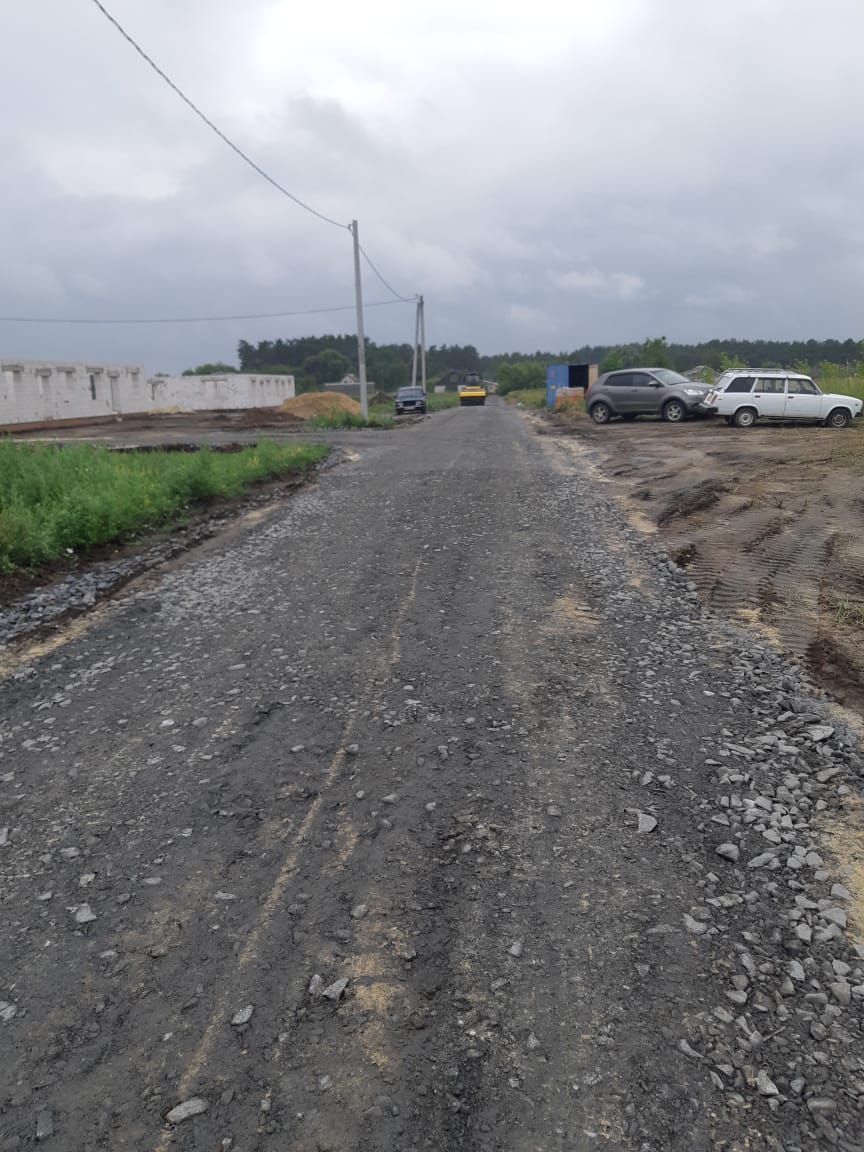 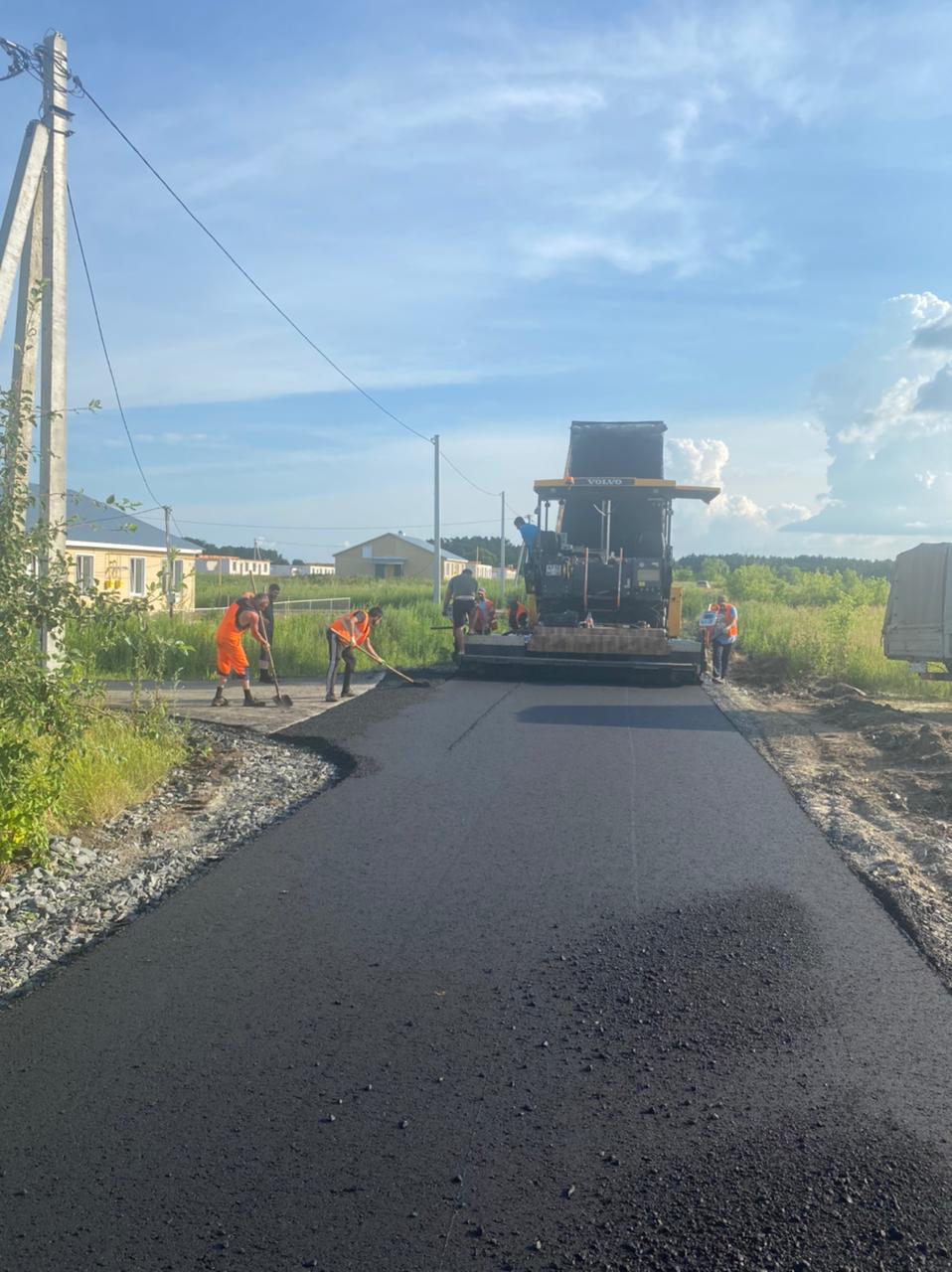 2. В 2021 году по результатам проведения электронного аукциона ООО «Дорстрой» (г.Воронеж) выполнены работы по ремонту автомобильной дороги  дорог общего пользования местного значения по ул.Мантуловка с.Краснооктябрьское  Снагостского сельсовета  протяженностью 0,740 км. на сумму  3 млн. 677 тыс.217 руб.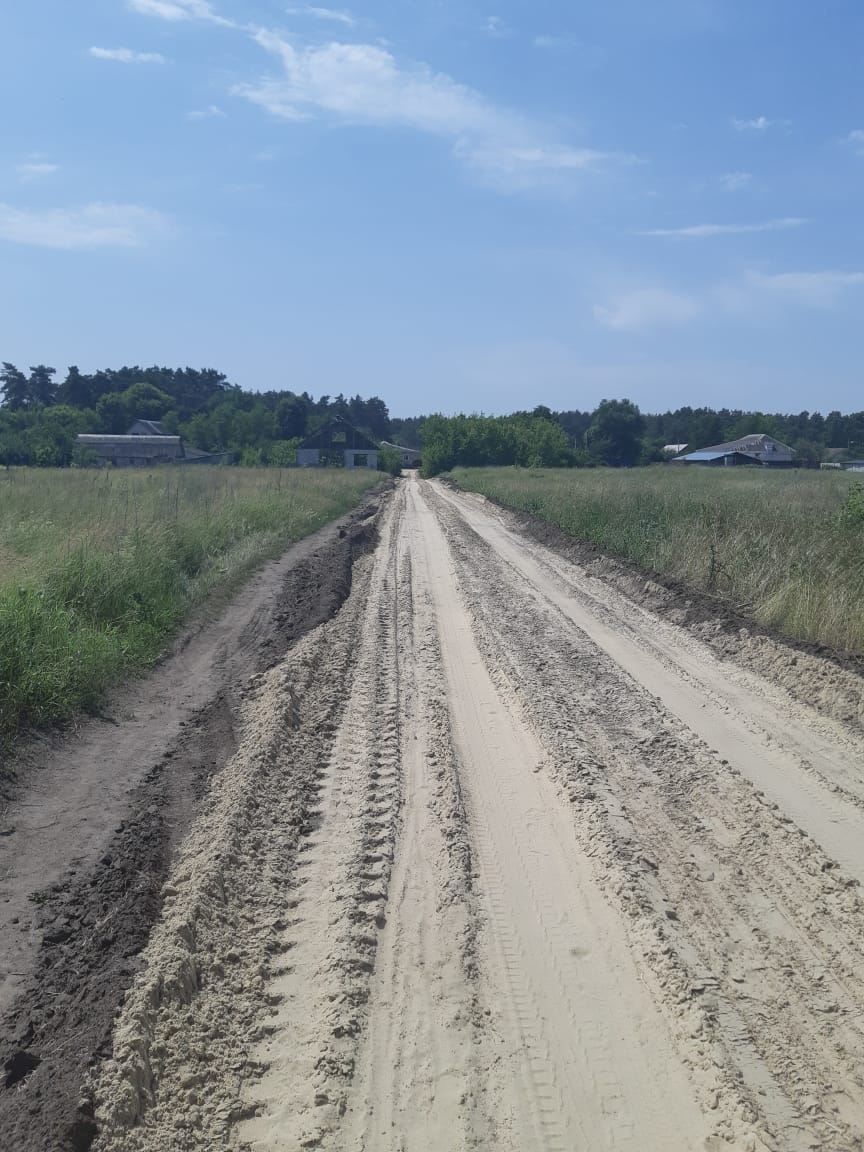 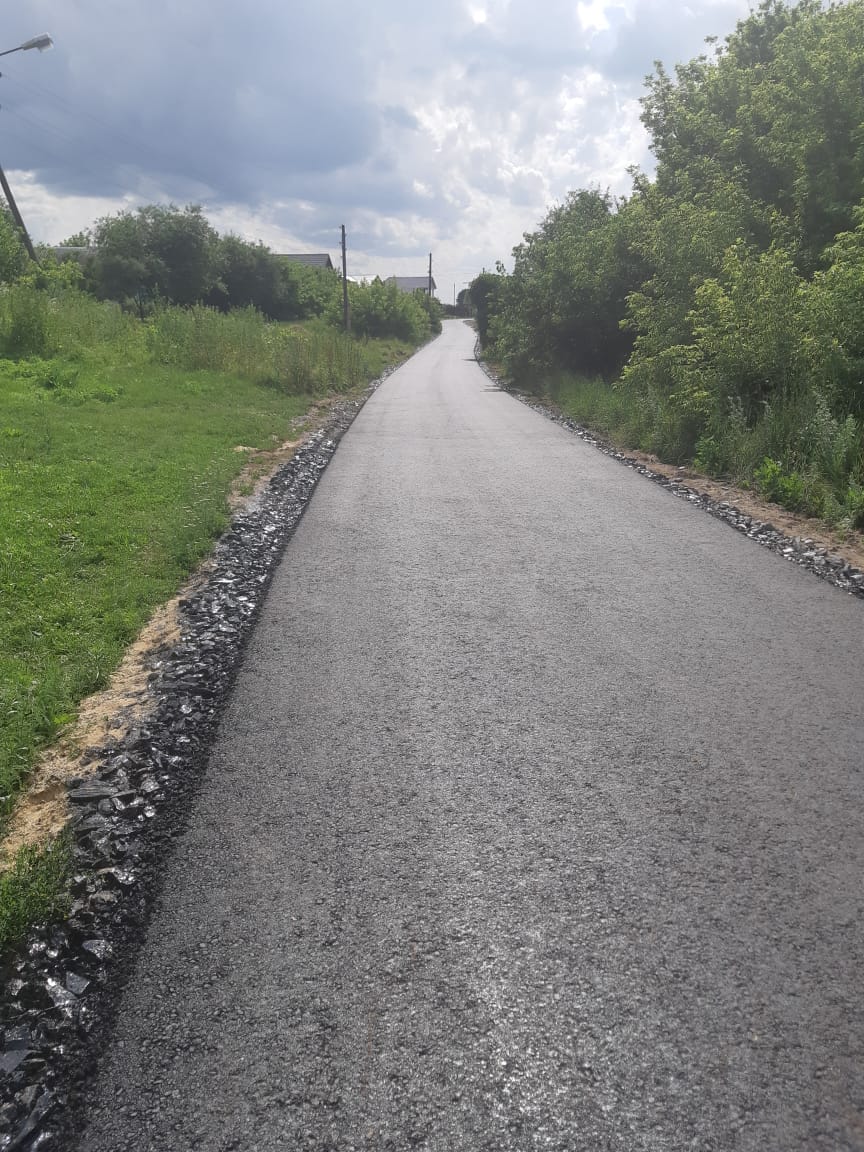 